  Powiat Białostocki              SAMODZIELNY PUBLICZNY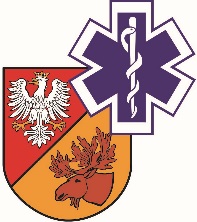                   ZAKŁAD OPIEKI ZDROWOTNEJ W ŁAPACH                  18-100 Łapy, ul. Janusza Korczaka 23                             tel. 85 814 24 38,    85 814 24 39     www.szpitallapy.plsekretariat@szpitallapy.pl                                                      NIP: 966-13-19-909			            REGON: 050644804										Łapy, 18.03.2020 r.DAO.261/ZP/4/2020/PNWszyscy Wykonawcy / Uczestnicy postępowania TREŚĆ PYTAŃ Z UDZIELONYMI ODPOWIEDZIAMI 
Dotyczy: postępowania nr ZP/4/2020/PNZamawiający, Samodzielny Publiczny Zakład Opieki Zdrowotnej w Łapach, działając 
na podstawie art. 38 ust. 2 ustawy Prawo zamówień publicznych z dnia 29 stycznia 2004 r. 
(tj. Dz. U. z  2019 r., poz. 1843 - tekst jednolity) w odpowiedzi na wniosek Wykonawców o wyjaśnienie treści SIWZ w Przetargu nieograniczonym dotyczącym „Zakup i dostawa leków, środków diagnostycznych, substancji do receptury i koncentratów - uzupełnienie”, (Znak postępowania: ZP/4/2020/PN), przekazuje poniżej treść pytań wraz z odpowiedziami:Pytanie nr 1 –  W związku z zaprzestaniem produkcji koncentratów do dializ bez zawartości potasu prosimy o dopuszczenie w pakiecie 16 poz. 1 i 2 koncentratów z zawartością K+ w zakresie 1-4 mmol/l. Pozostałe zapisy bez zmian. Odpowiedź: Tak, Zamawiający dopuszcza.Pytanie nr 2 –  Czy Zamawiający wymaga, aby koncentraty kwaśne były dostarczane w higienicznych, sterylnych, jednorazowych opakowaniach – w pełni sterylne podczas trwania całej dializy, zachowujące najwyższy standard antybakteryjny, antywirusowy w opakowaniach po 3,5 litra?Odpowiedź: Zamawiający dopuszcza opakowania - 3,5 litra.Pytanie nr 3 –  Z uwagi na aktualną sytuację sanitarno-epidemiologiczną oraz podejmowane działania dotyczących bezpieczeństwa pracowników firmy, w tym wskazanie na zdalne wykonywanie pracy, czy Zamawiający wyrazi zgodę na modyfikacje poprzez rozszerzenie postępowania o możliwość złożenia oferty z użyciem kwalifikowanego podpisu elektronicznego i złożenie przetargu w postaci elektronicznej – np. mailowo?Odpowiedź: Ofertę należy złożyć w wersji papierowej. Oferent może przekazać ofertę drogą pocztową. Z uwagi na aktualną sytuację Zamawiający dopuszcza, aby Oferent (osoba, której czynności wymagają pełnomocnictwa, niewystępująca w rejestrze) dołączył do oferty pełnomocnictwo w formie kopii potwierdzonej za zgodność z oryginałem przez osobę, której pełnomocnictwo dotyczy.Pytanie nr 4 –  Do pakietu 8 pozycja 3 - Czy Zamawiający dopuszcza produkt, którego głównym źródłem białka jest białko serwatki o znacznym stopniu hydrolizy, natomiast źródłem węglowodanów w produkcie są maltodekstryny i laktoza? Liczne badania wskazują na negatywny wpływ na zdrowie syropu glukozowego.Odpowiedź: Tak, Zamawiający dopuszcza.Pytanie nr 5 –  Do pakietu 8 pozycja 3 - Czy Zamawiający wymaga obecności w produkcie oligosacharydów prebiotycznych scGOS/lcFOS w stosunku 9:1 i probiotyku Bifidobacterium breve?Odpowiedź: Tak, Zamawiający wymaga.DYREKTORSamodzielnego PublicznegoZakładu Opieki Zdrowotnej w ŁapachUrszula Łapińska